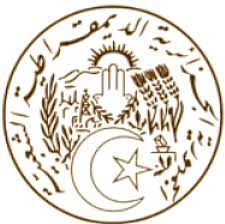 الجـمهــوريـــة الجـــزائريـــة الـــديمـقراطيــة الشــعبيـــةREPUBLIQUE ALGERIENNE DEMOCRATIQUE ET POPULAIREStatement of the Algerian delegation42th session of the Working Group on the Universal Periodic ReviewUPR of Czechia 23 January 2023Mr. President,Algeria warmly welcomes the Delegation of Czechia and thanks for the presentation of the national report reflecting the steps taken by the Government for the implementation of the recommendations from the third UPR cycle. We commend the Czech Republic's commitment to the protection and promotion of human rights, including the adoption of the Action Plan for Inclusive Education 2019-2020 and the Strategic Framework Czech Republic 2030, defining long-term sustainable development priorities for the next decade to improve the quality of life of Czech population.We recommend to Czechia:    Continue working for inclusive education, facilitating the enrolment of children with disabilities in regular educational centers;Continue its efforts to increase awareness about child rights among children, as well as all professionals working with and for children, and introduce mechanisms for systematic monitoring of progress in this regard;  Continue its efforts in the context of the Sustainable Development Goals, particularly in line with the comprehensive “Czech Republic 2030” strategy.Algeria wishes Czechia a very successful review.Thank you.Speaking time: 01 minute and 15 secondsMission Permanente d’Algérieauprès de l’Office des Nations Unies à Genève et des Organisations Internationales en Suisseالبعثة الدائمة للجزائر لدى مكتب الأمم المتحدة بجنيف والمنظمات الدولية بسويسرا